Purchase AgreementThe Buyer: Red Magic Technology Co., Ltd. The Seller: Gigi LtdBoth the BUYER and the SELLER have reached the following agreements based on the principles of equality, voluntariness and consensus, and promised to abide by them together.The Buyer purchases the following products from the Seller(1). The quantity unit is 	One million	(2).The unit includes ☑ tax receipt ☑ shipping fee ☑ packing feeTerm(1).The delivery term ends 24/09/2021 (dd/mm/yy).(2).The Seller is responsible for delivering the goods to the warehouse designated by the Buyer.Payment(1).The Buyer shall remit the total amount of the payment to the Seller’s bank account on the day before the delivery date.(2).Both the buyer and the seller shall strictly implement it. The Seller guarantees delivery on time, quality and quantity, and the buyerguarantees payment on time. Unless there are special circumstances, it shall not unilaterally change or cancel it without authorization. If you need to change or cancel in the middle, you must notify the other party in writing before the month, and get one-to-one opinion before it can take effect.Breach(1).When the Buyer fails to perform any of the payment methods or abolishes it without reason, the Seller can stop the shipment by itself and confiscate the deposit, and the Buyer shall not object. When the Seller fails to perform any of the delivery methods or cancels the contract without reason, the Seller should pay back the Buyer with a double deposit.(2).If the Buyer and the Seller have other breaches of contract, they can be dealt with in accordance with the provisions on liability for breach of contract in the Economic Contract Law.Contract modification and termination(1)When this contract is established, if the price of the goods rises or falls, it will not affect the quantity and price stipulated in this contract. (2)If either party of both parties is unable to perform the contract due to force majeure, it shall promptly submit the reasons for non- performance, partial performance or postponement of performance to the other party, and notify the other party to cancel or modify the contract in writing.Contract disputesIn the course of the performance of this contract, if there is a dispute between Party A and Party B, it shall be settled through friendly negotiation or a ruling shall be made in the court where Party B is located.This contract is in duplicate, and the Buyer and the Seller each hold one copy.The Buyer：	The Seller：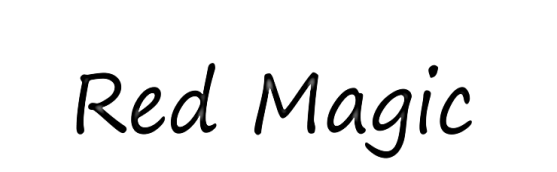 